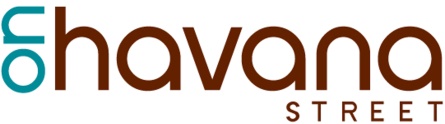 NOTICE OF REGULAR MEETING OF THE HAVANA BUSINESS IMPROVEMENT DISTRICT	NOTICE IS HEREBY GIVEN that the Board of Directors of the HAVANA BUSINESS IMPROVEMENT DISTRICT, of the City of Aurora on January 17, 2019, at Denny’s Restaurant, 1505 So Havana, Aurora, CO  80012, for the purpose of addressing those matters set out in the agenda below and conducting such other business as may properly come before the Board. The meeting is open to the public.   BY ORDER OF THE BOARD OF DIRECTORS:							HAVANA BUSINESS IMPROVEMENT DISTRICTBy: Secretary to the Board_____________________________________AGENDA1.	Call to order & Introductions2.	Disclosure of potential conflicts of interest3.	Approval of meeting minutes from November & December 2018 (note approved Oct 2018 Minutes at Annual Mtg, 11/15/2018)4.	Acceptance of October, November & December 2018 Financials5.	Event Updates:Sunday, February 3, 2019:  Super Bowl Party – Buffalo Wild Wings at GOH February 2019 --- tentative dates --- Feb. 19/26, 2019: Grocery Cart Races at SafewayMarch 2019: Celebrate Small Business --- Mom & Pop Business MonthMay 1-8, 2019 --- Restaurant Week - Eat On Havana Street Saturday, May 4, 2019: Rose Garden Clean Up – Volunteers Needed Saturday, June 8, 2019:  Cruzin’ Havana Car ShowTuesday, June 25, 2019:  1st Summer Rose Garden Concert & Hoagie Night6.  	Business Updates & New Business:We have13 NEW Public Art Sculptures --- 2018 Art 2C Installs are complete, Gala was a success at Shortline Subaru on 11/1/2018, great collection of art supply donations to DAVA, local non-profit Early March 2019, AAIPP will accept applications for the 2019 Art 2C NEW art sculptures with a deadline set for March 17, 2019KimCo - Village on the Park - $14.5 million development in progress, 13 new leases with Old Navy (in progress) & America’s Best Contacts and Glasses (to move in Jan. 21st, 2019 and opening late January), 2 food retail build outs in progress next to America’s Best Contacts & Glasses, Demo of retail began in late DEC 2018 for S Havana/Parker Rd development, early Jan 2019 debris removal in progressWater Projects began Jan. 3rd, 2019, refer to Board Updates for detailsOngoing Directory updates – 97 restaurants, 100 automotive services with 23 car dealerships, 27 international markets and groceries AmCap – No Updates to share for GOH or Market SquareLiving Water Car Wash – 857 Havana St. - Cornerstone Capital, Chad Roach shared that they received approval from the Planning commission and are working with the city to complete the approval process and building permits. Expected ground breaking later in Q1, and opening in the Summer or Fall 2019Argenta Update from city planners Chris Johnson and Dan Osoba – breaking ground Q1Other BID updatesCOI’s for 2019 Events in progress, paid membership dues for SDA and DCIContracts with Aurora Sentinel, GDCC are finalizedVisited with Lyft, Movie Commercials, local hotels, radio, YELP, Westword, local Food Writers & Social Media Food Blog InfluencersHosted 12 Advantage Security executives for an On Havana Street progressive visit tour on 12/17/18 from 11am-1:30pm on their shuttle busCity of Aurora’s NEW Yum Guide: Featured On Havana Street Restaurants:  https://onhavanastreet.com/yumauroragoodeatsonhavanastreet/Business Watch UpdatesNew/Closed Businesses CLOSED: Havana Machine, Rocky Mountain Prime Relocating: Exotic Bird Emporium Jan 31st, 2019, new location tbd  NEW:  All State – Doug Shin, Quinceañeras Leihla, Powerhouse NutritionNew Ownership: Seoul BBQ & Happy Tea Living Water Car Wash & Old Navy Coming 20197.	Next BID Board meeting will be Thursday, February 21, 2019 at 8:30 a.m. at the Denny’s Restaurant, 1505 S Havana Street, Aurora, CO 80012.SCHEDULE 2019 MEETINGS ARE AT 8:30 A.M. AT DENNY’S AT 1505 S HAVANA, 3rd Thursday of each month IN THE MEETING ROOM TOWARDS THE BACK OF THE RESTAURANT•	FEBRUARY 21•	MARCH 21•	APRIL 18•	MAY 16•	JUNE 20•	JULY 18•	AUGUST 15•	SEPTEMBER 19•	OCTOBER 17•	NOVEMBER 21 (ANNUAL MEETING AT THE STAMPEDE) Thanksgiving is 11/29/19 so no conflict in 2019•	DECEMBER 5 - Board Conference Call with Spencer Fane to approve budget•	DECEMBER 198.	Adjourn  Executive Board Meeting to follow Regular Board Meeting at 9 amDated:  January 11, 2019